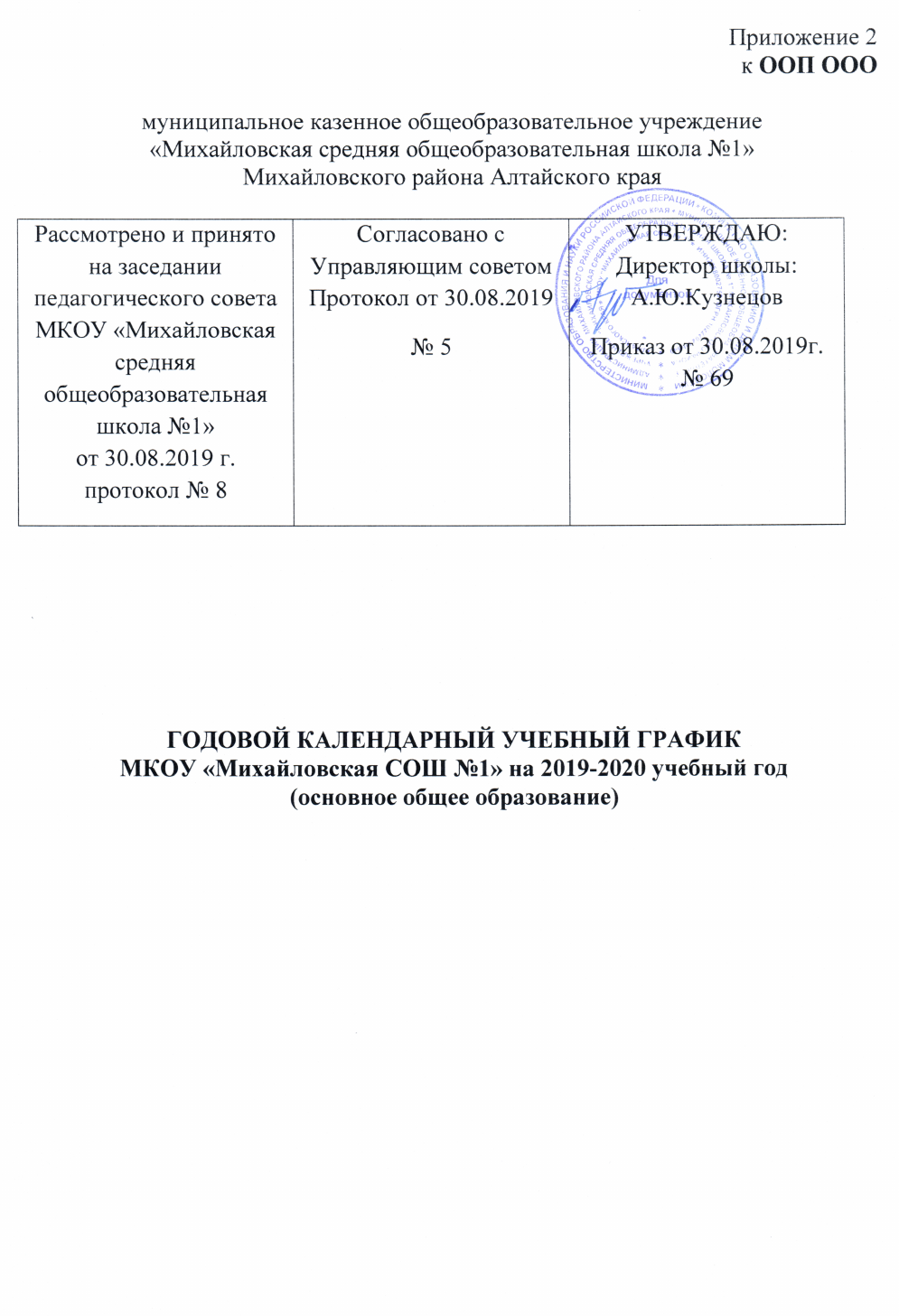 Продолжительность учебного годаУчебный год длится со 2  сентября 2019 года по 30 мая 2020 года.Окончание 2019-2020 учебного года: - для обучающихся 5,6,7,8 классов учебный год завершается 30 мая 2020 года. Продолжительность    учебного    года    регламентируется    письмом  Министерства образования и науки Алтайского края от 02.08.2019 № 21-02/02/2551 «О начале 2019-2020 учебного года»2.Регламентирование образовательных отношений на 2019-2020 учебный год установлено:для обучающихся 5-8-х классов – 35  учебных недельКаникулярный период регламентируется письмом Министерства образования и науки Алтайского края от 02.08.2019 №21-02/02/2551 «О начале 2019-2020 учебного года»Организация промежуточной и итоговой аттестации
Промежуточная аттестация обучающихся осуществляется в соответствии с
Положением об осуществлении текущего контроля успеваемости и
промежуточной аттестации обучающихся, установлении их форм,
периодичности и порядка проведения. Промежуточная аттестация в текущем
году проходит в следующие сроки по всем предметам учебного плана:с 15.10.2019 по 26.10.2019г. для 5-9 классовс 14.12.2019 по 26.12.2019г. для 5-9 классовс 14.03.2020 по22.03.2020г. для 5-9 классовс 18.05.2020 по 23.05.2020 г.  для 5-9 классовГИА для обучающихся 9 класса, освоивших основные образовательные программы основного общего образования, проходит в соответствии с расписанием, утверждённым Федеральными органами.График проведения каникул в 2019 – 2020 учебном году3.Регламентирование образовательных отношений на учебную неделюМКОУ «Михайловская СОШ №1» работает в две смены: учащиеся 5,8,9 классов обучаются в первую смену, учащиеся 6,7 классов – во вторую. Учебный план предусматривает обучение  учащихся 5-9 класса по шестидневной рабочей неделе.4.Регламентирование образовательных отношений на деньНачало занятий в 8ч.30 мин. По окончании занятий, но не ранее 14.00 часов, для учащихся первой смены, до начала занятий, не позднее 12.00ч., для учащихся второй смены проводятся: занятия внеурочной деятельности,занятия спортивных секций, кружков.Продолжительность уроков: 40 мин. Расписание занятий составляется с учетом соблюдения санитарно-гигиенических норм, с учетом психолого-педагогических особенностей обучающихся. четвертьДата началаДата окончания102.09.201927.10.2019205.11.201928.12.2019313.01.202021.03.2020430.03.202030.05.2020для обучающихся 9-х классов –34 учебных неделидля обучающихся 9-х классов –34 учебных неделидля обучающихся 9-х классов –34 учебных неделидля обучающихся 9-х классов –34 учебных неделичетвертьДата началаДата окончания102.09.201927.10.2019205.11.201928.12.2019313.01.202021.03.2020430.03.202025.05.2020КаникулыКлассыНачалоОкончаниеВсего днейосенние5-928октября 201904 ноября 20198зимние5-929 декабря 201911января 202013весенние5-922 марта 202029 марта 20209летние5-801 июня 202031 августа 202092